Комплекс гимнастики после сна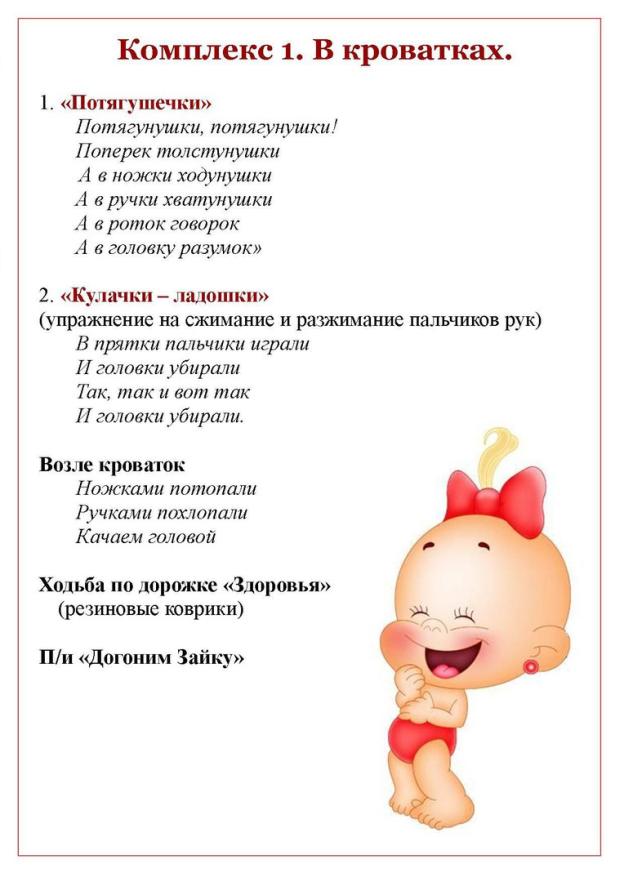 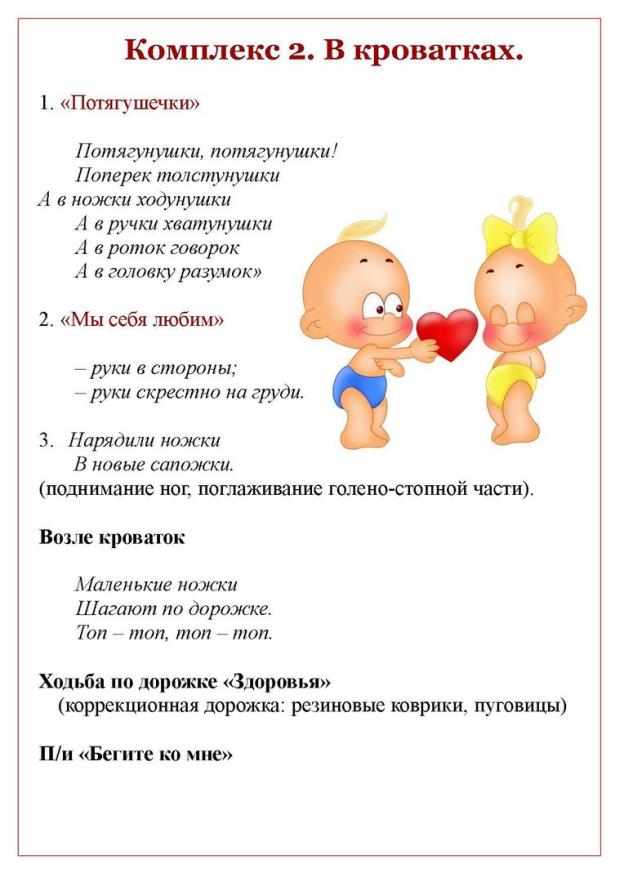 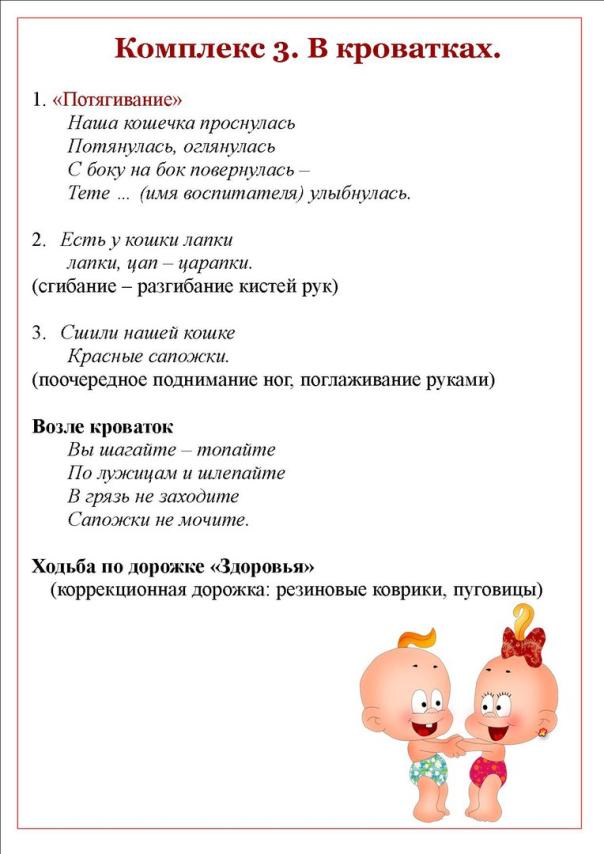 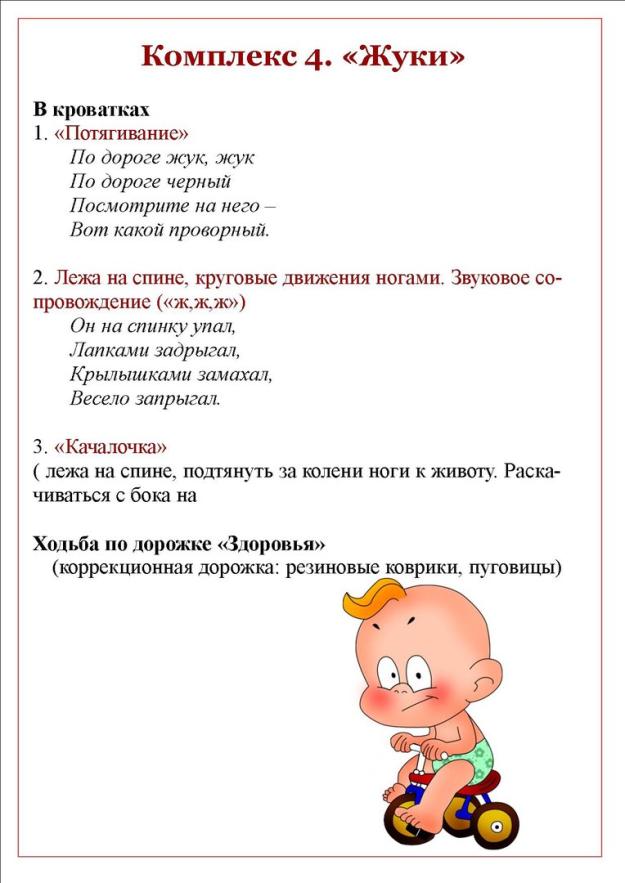 